АКТобщественной проверкина основании плана работы Общественной палаты г.о. Королев, в рамках проведения системного и комплексного общественного контроля, проведены контрольные мероприятия по соблюдению «масочного режима» в общественных местах городаСроки проведения общественного контроля:  19 февраля 2021 года.Основания для проведения общественного контроля: в соответствии с планом работы Общественной палаты г. о. Королёв.Форма общественного контроля: общественный мониторинг Место осуществления общественного мониторинга: г.о. Королев, проспект Королева, д.6г ресторан «Оджахури».Предмет мониторинга:  - контроль соблюдения «масочного режима»Состав группы общественного контроля: члены комиссии «по качеству жизни граждан, социальной политике, трудовым отношениям, экологии, природопользованию и сохранению лесов» Общественной палаты г.о. Королев.Кошкина Любовь Владимировна, председатель комиссии.Сильянова Тамара Александровна, член комиссии.Красуля Виталий Яковлевич, ответственный секретарь палаты.На территории г.о. Королев продолжаются проверки соблюдения "масочного режима". Особое внимание уделяется местам массового скопления людей, в т.ч. магазинам и ресторанам. Сегодня мобильная группа муниципальной Общественной палаты проверила соблюдение "масочного режима" в ресторане "Оджахури" на пр. Королева, д.6г.Контрольные мероприятия показали: заведением используются все меры для обеспечения безопасности как гостей, так и персонала. Перед тем, как войти в зал, посетителям измеряют температуру. Также - обязательное наличие маски. Персонал проходит термометрию 2-3 раза в день. СИЗ используются сотрудниками в течение всего рабочего дня и меняются каждые 3 часа.Нарушений "масочного режима" не обнаружено. Проверки продолжаются.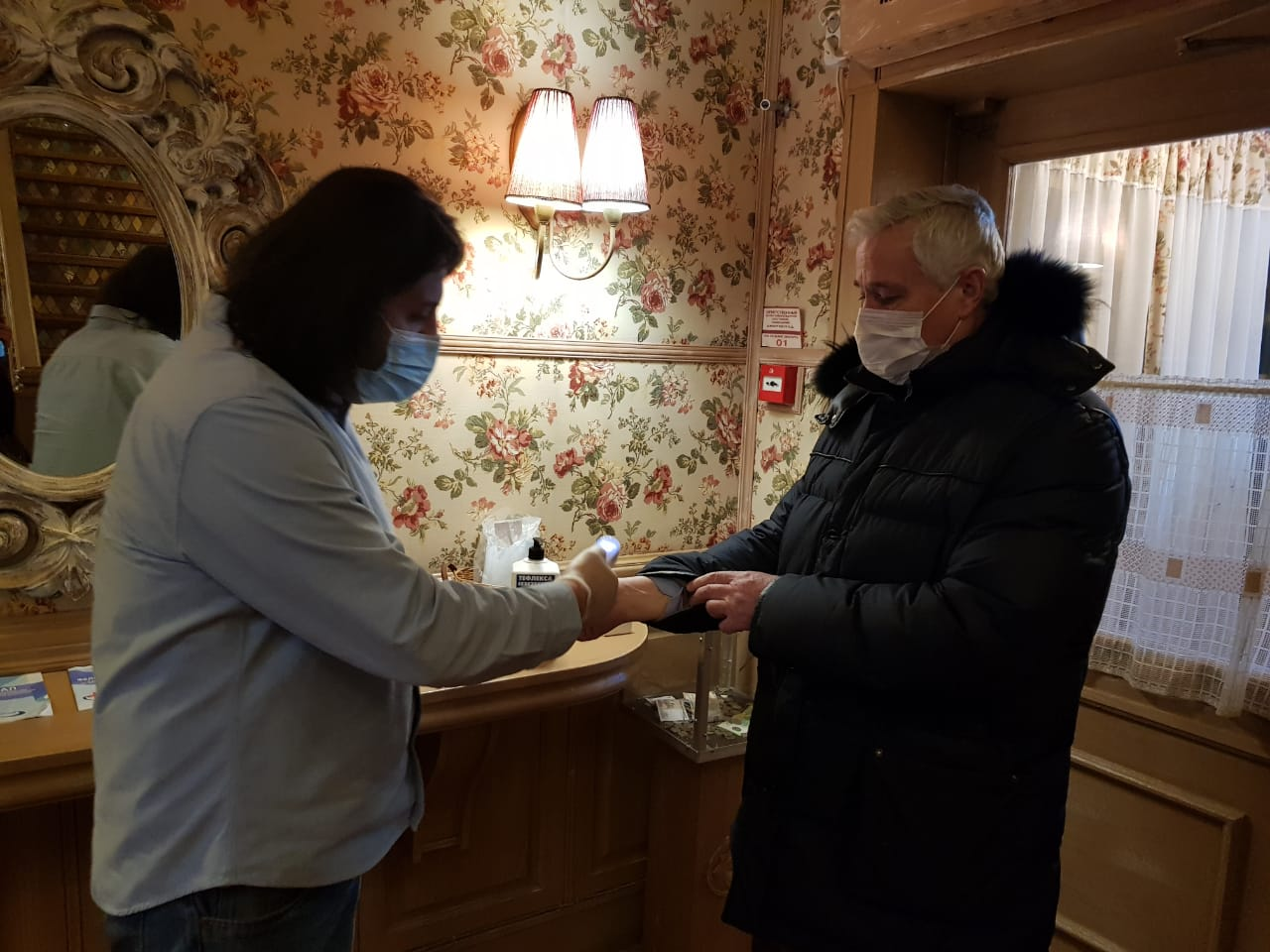 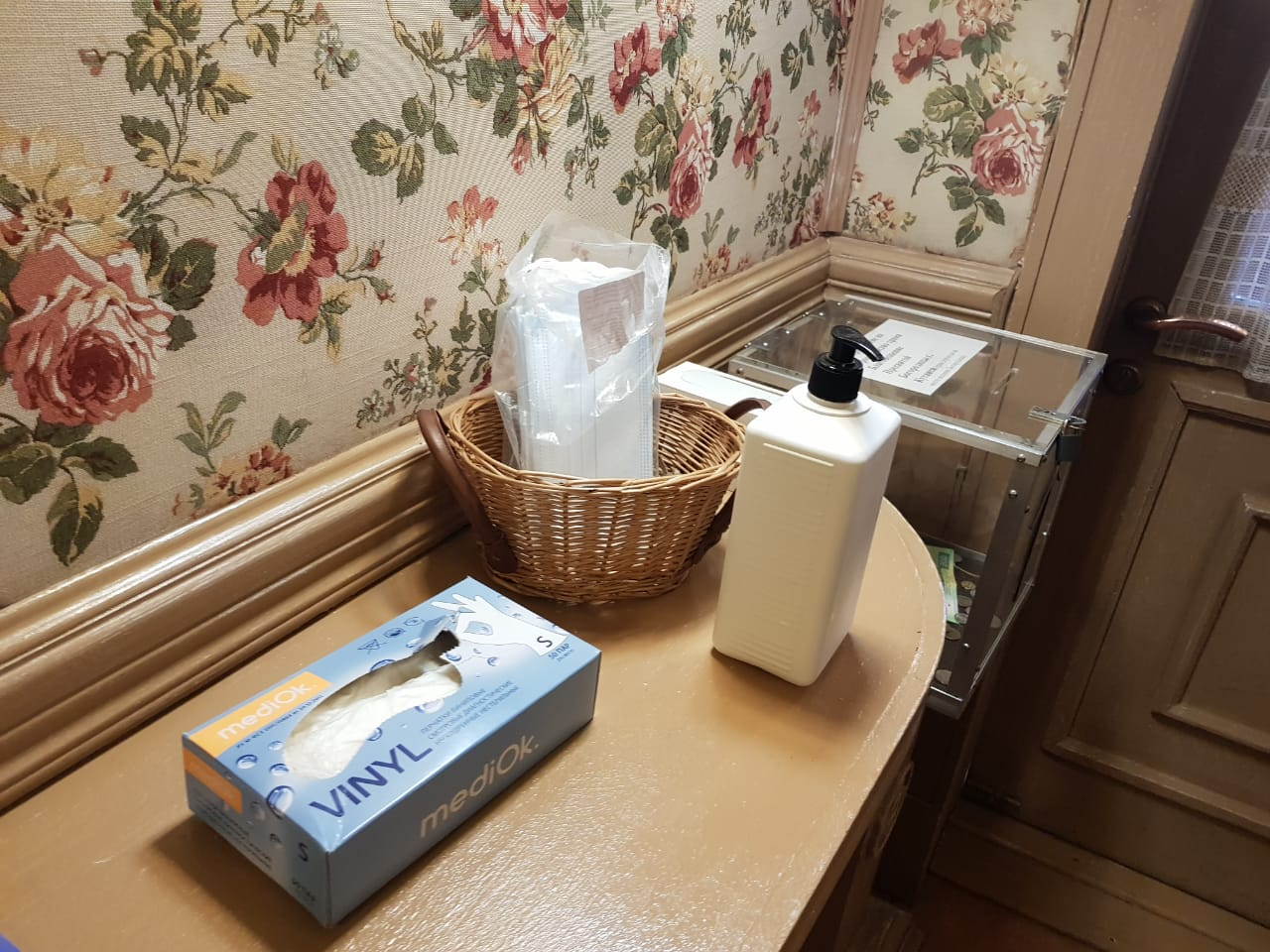 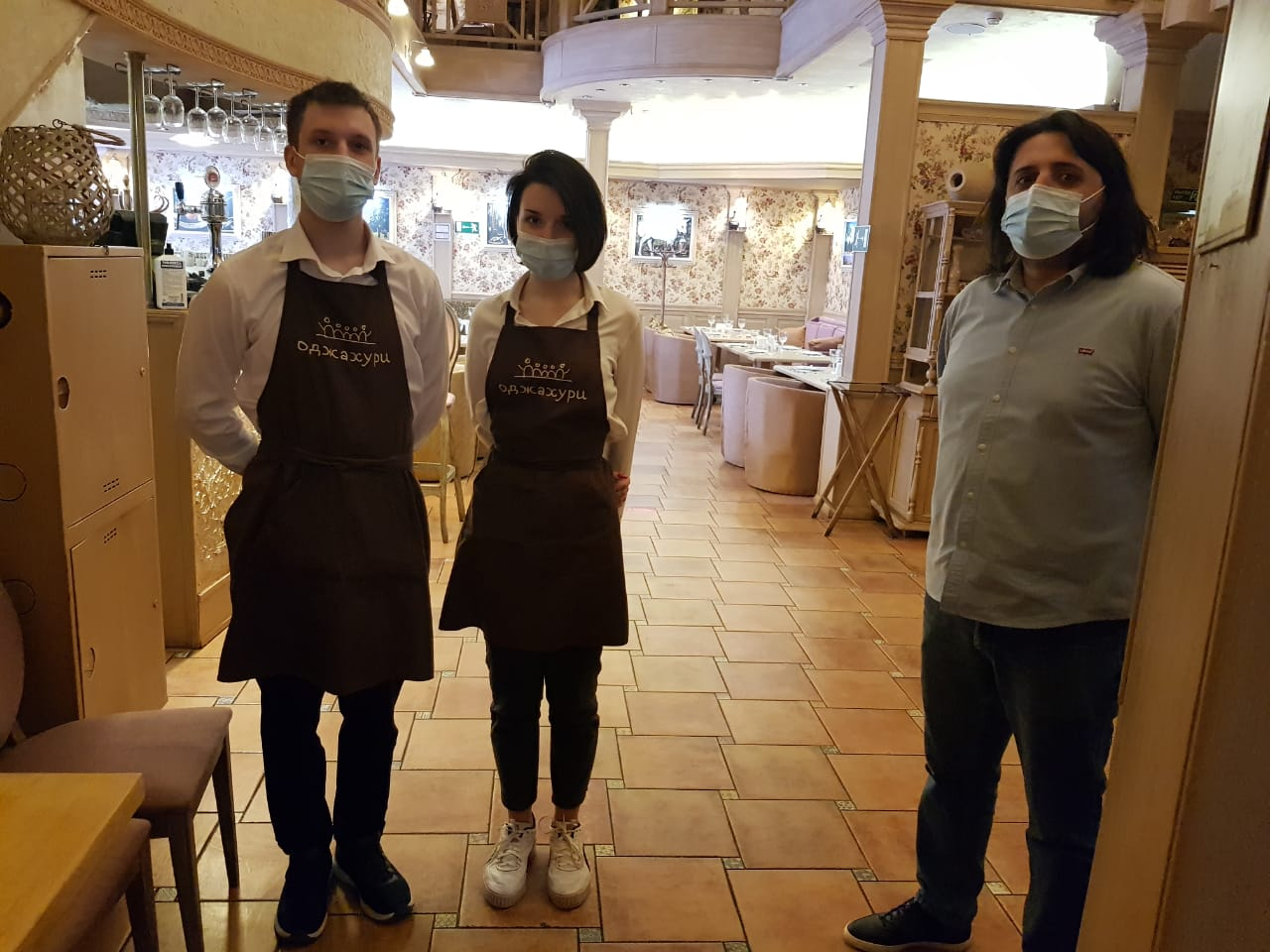 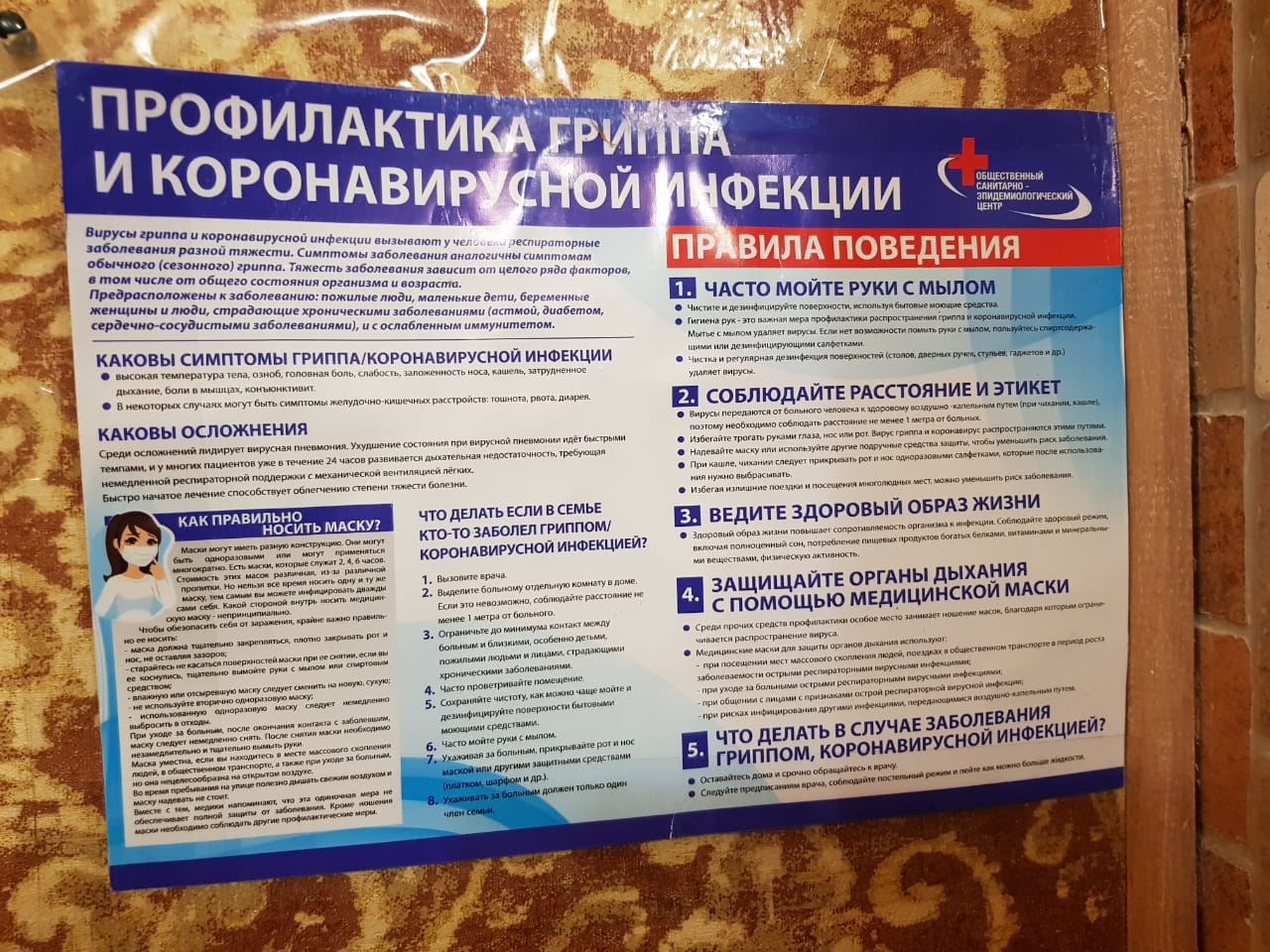 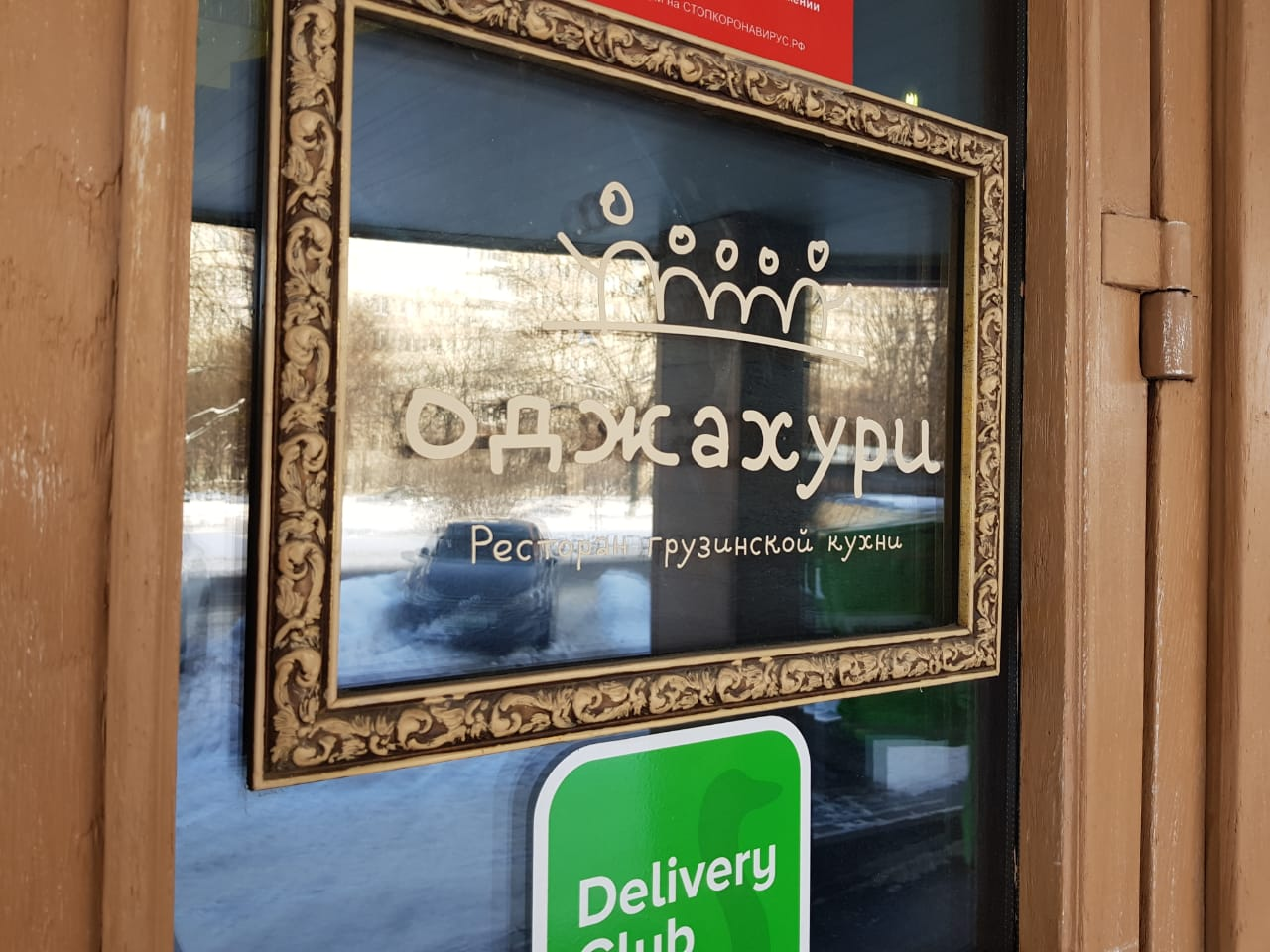 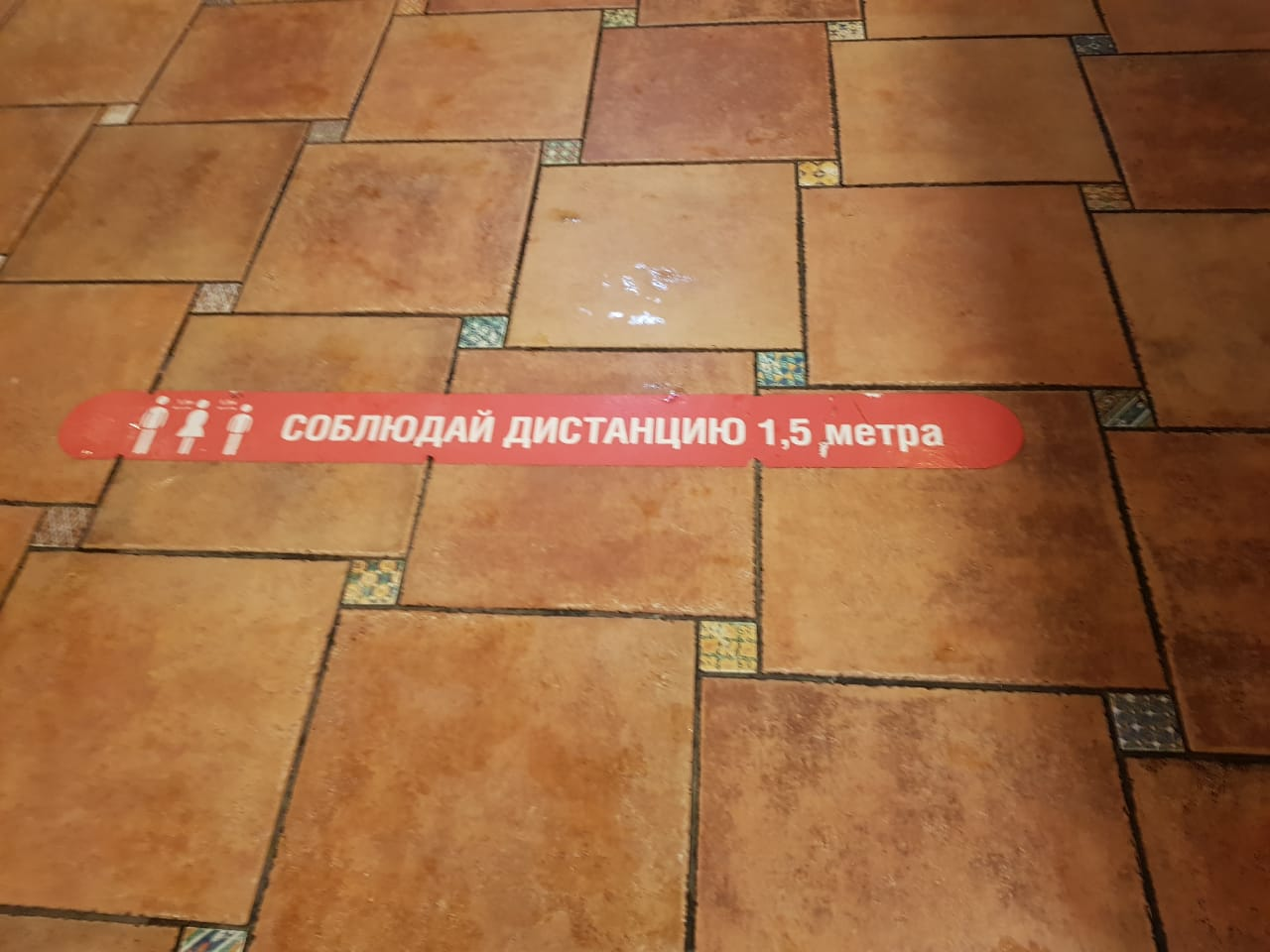 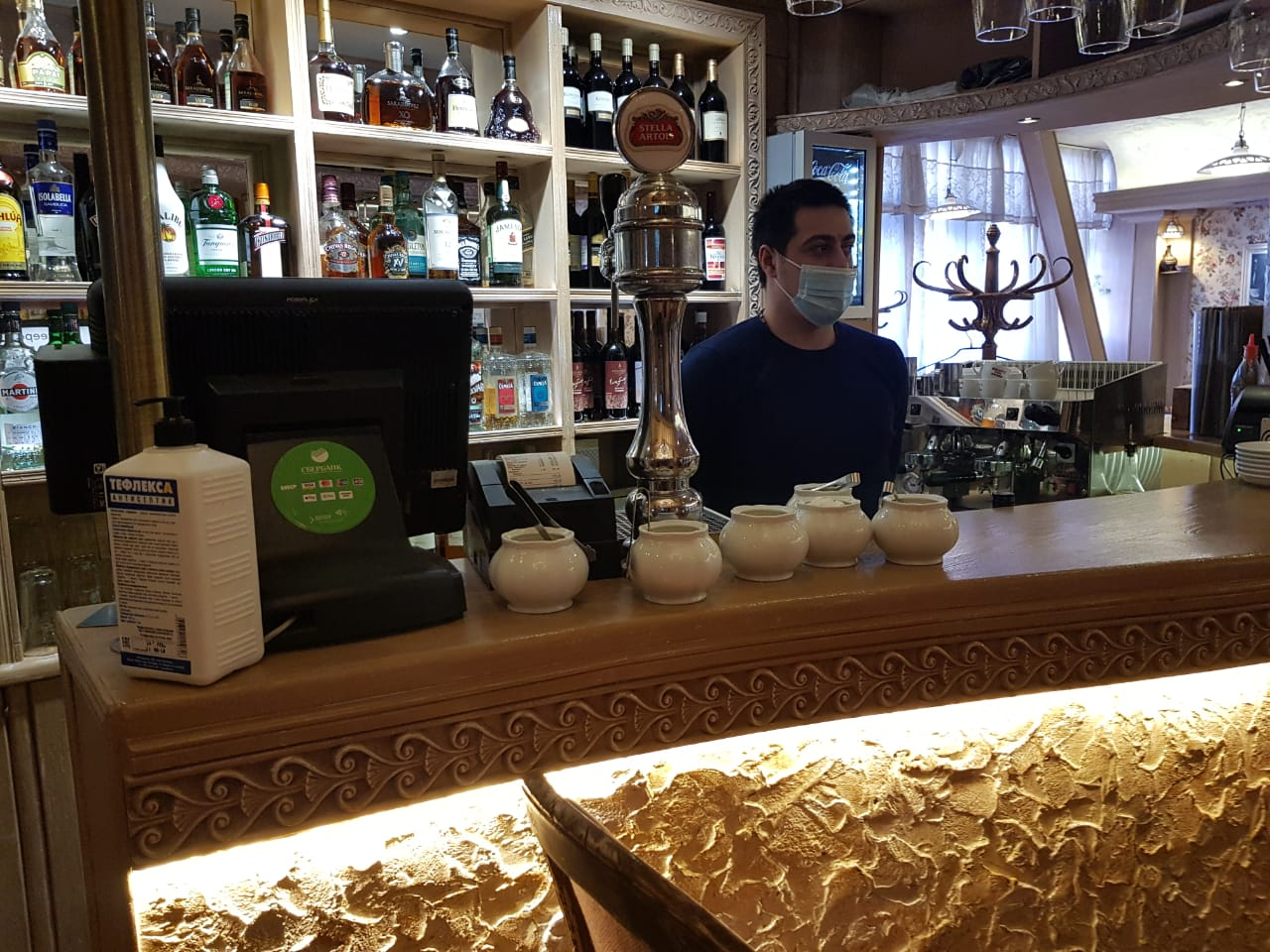 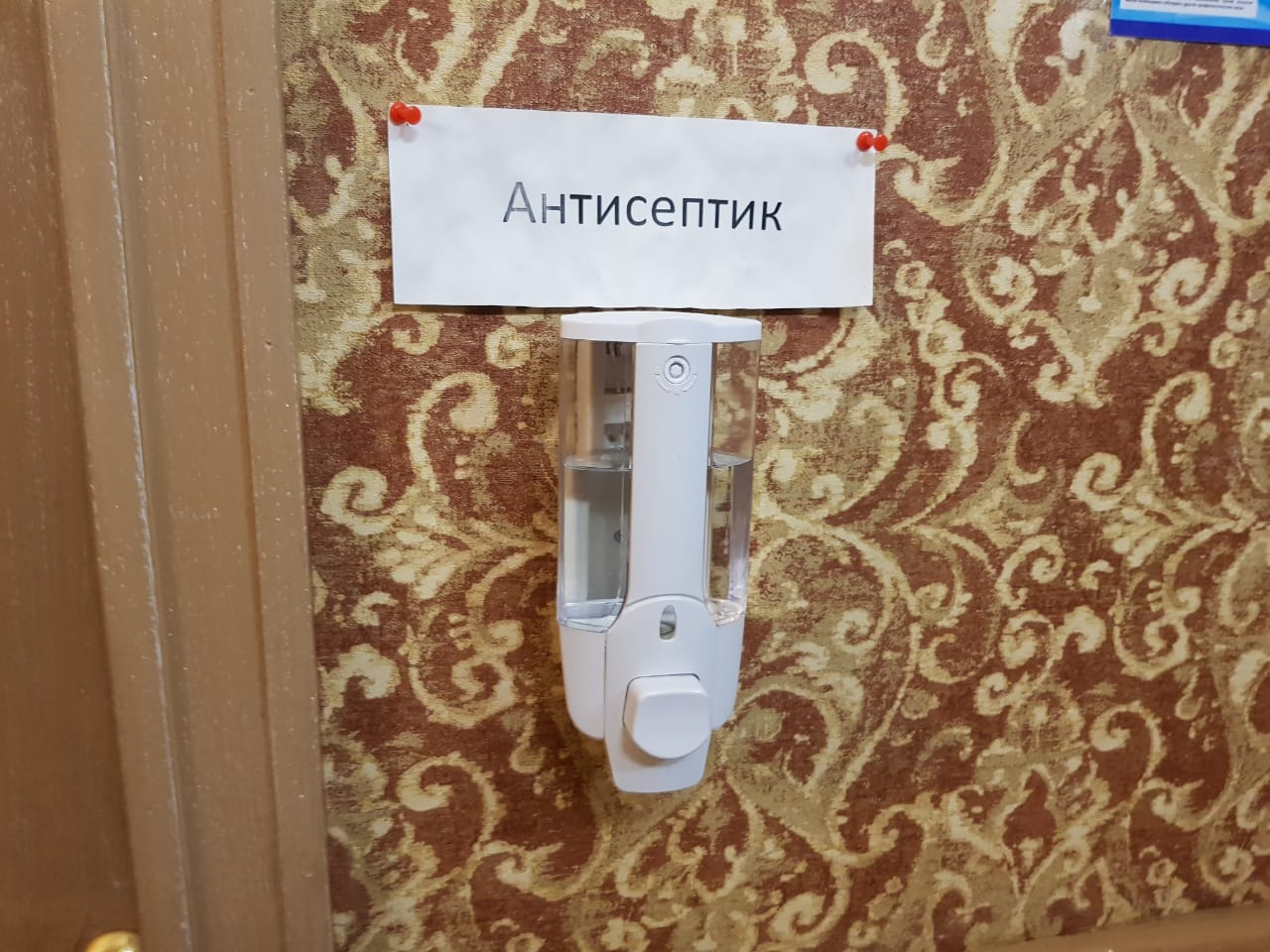 «УТВЕРЖДЕНО»Решением Совета Общественной палаты г.о. Королев Московской областиПредседатель комиссии «по качеству жизни населения, социальной политике,…» Общественной палаты г.о. Королев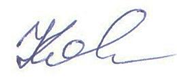 Л.В. Кошкина